Via Scuola Eleatica  2/A     84025 EBOLI (SA) ITALIA 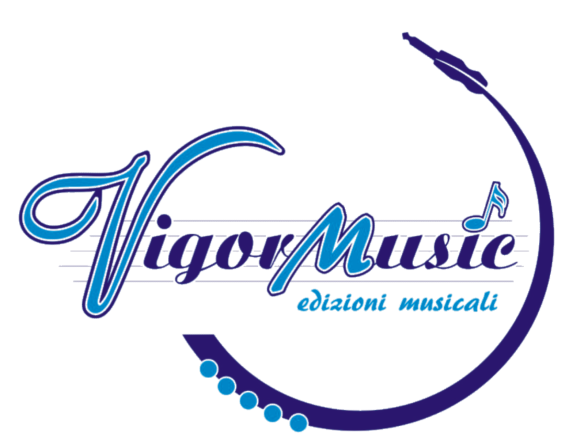                      P.I. 04934320658                                 Tel. +39 0828 1991205 – +39 347 2993793www.vigormusic.it   -  info@vigormusic.it  -  pec@pec.vigormusic.it ▬▬▬▬▬▬▬▬▬▬▬▬▬▬▬▬▬▬▬▬▬▬▬▬▬▬▬▬ Modulo per/modul forpreventivo arrangiamento/quote arrangementCOMPILARE IN TUTTE LE SUE PARTI/fill in all the partsNOME/name_____________________________________________________________________________________COGNOME/surname______________________________________________________________________________VIA/adress_______________________________________________________________________________________CITTÀ/city__________________________________________________________CAP/Post index________________TEL__________________________________________MAIL_____________________________________________Compositore/composerTitolo/titleOrganico/ensembleDifficoltà/level of difficultyRichieste particolari/Special requirements